5. G in M            7. tedenPOMEMBNO!V tekočem tednu boste v easistentu (Komunikacija) dobili navodila za govorni nastop z naslovom Ljubljana and my village, ki ga bom ocenila. Tisti. ki ste to že opravili v šoli, vam seveda tega ne bo treba. Spremljajte pošto v Asistentu in uspešno opravite nalogo.HE / SHE GETS UP…POMEMBNO! – Za osebami he, she in it dodamo glagolom končnico – S ali -ESPrimer:    He getS up at 7.15.                 He brushES his teeth.PAZI pri   She HAS breakfast.                 He GOES to school.                She DOES her homework.1. V učbeniku na str. 60 imate prikaz  dnevnih dejavnosti za 3 osebe: Bonnie, Ben in Billy.Za vsakega napišite 5 povedi, kaj dela in kdaj (glej slikice).Primer:a. Bonnie gets up at quarter past seven. She goes to school at….b. Ben gets up ….c. Billy gets up …2. Rešite vaje iz delovnega zvezka stran 49 / 1 in 50 /1, 2Lep pozdrav. 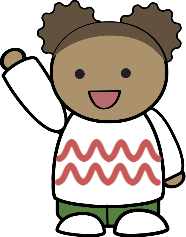 